ҠАРАР     	                                                                  ПОСТАНОВЛЕНИЕО внесении изменений и дополнений в постановление Администрации сельского поселения Николаевский сельсовет муниципального района Туймазинский район Республики Башкортостан №42 от 22.10.2020г.  «Об утверждении Административного регламента предоставления муниципальной услуги  «Предоставление муниципальной преференции» На основании протеста и.о. Туймазинского межрайонного прокурора от 30.06.2022г. , Федерального закона от 11.06.2022 №168-ФЗ  «О внесении изменения в статью 19 Федерального закона "О защите конкуренции»,  в соответствии с Федеральным законом от 27.07.2010 № 210-ФЗ "Об организации предоставления государственных и муниципальных услуг", руководствуясь Уставом сельского поселения Николаевский сельсовет муниципального района Туймазинский район Республики БашкортостанПОСТАНОВЛЯЮ:Внести изменения и дополнения в административный регламент предоставления муниципальной услуги  «Предоставление муниципальной преференции», утвержденный постановлением главы сельского поселения Николаевский сельсовет муниципального района Туймазинский район Республики Башкортостан №42 от 22.10.2020г. : Пункт 2.1. изложить в новой редакции следующего содержания: «2.1. Наименование муниципальной услуги «Предоставление муниципальной преференции»Муниципальные преференции могут быть предоставлены на основании правовых актов администрации сельского поселения Николаевский сельсовет муниципального района Туймазинский район Республики Башкортостан исключительно в целях:развития образования и науки;проведения научных исследований;защиты окружающей среды;сохранения, использования, популяризации и государственной охраны объектов культурного наследия (памятников истории и культуры) народов Российской Федерации;развития культуры, искусства и сохранения культурных ценностей;развития физической культуры и спорта;обеспечения обороноспособности страны и безопасности государства;производства сельскохозяйственной продукции;социального обеспечения населения;охраны труда;охраны здоровья граждан;поддержки субъектов малого и среднего предпринимательства;поддержки социально ориентированных некоммерческих организаций в соответствии с Федеральным законом от 12.01.1996 № 7-ФЗ "О некоммерческих организациях";поддержки физических лиц, не являющихся индивидуальными предпринимателями и применяющих специальный налоговый режим "Налог на профессиональный доход»определяемых другими федеральными законами, нормативными правовыми актами Президента Российской Федерации и нормативными правовыми актами Правительства Российской Федерации.».В пункте 2.7 абзац с содержанием: 	«- бухгалтерский баланс хозяйствующего субъекта, в отношении которого имеется намерение предоставить муниципальную преференцию, по состоянию на последнюю отчетную дату, предшествующую дате подачи заявления, либо, если хозяйствующий субъект не представляет в налоговые органы бухгалтерский баланс, иная предусмотренная законодательством Российской Федерации о налогах и сборах документация» заменить на абзац со следующим содержанием: «- бухгалтерский баланс хозяйствующего субъекта, в отношении которого имеется намерение предоставить муниципальную преференцию, по состоянию на последнюю отчетную дату, предшествующую дате подачи заявления, в случае отсутствия указанного бухгалтерского баланса в государственном информационном ресурсе бухгалтерской (финансовой) отчетности, предусмотренном статьей 18 Федерального закона от 6 декабря 2011 года N 402-ФЗ "О бухгалтерском учете" (далее - государственный информационный ресурс бухгалтерской (финансовой) отчетности), либо, если хозяйствующий субъект не представляет в налоговые органы бухгалтерский баланс, иная предусмотренная законодательством Российской Федерации о налогах и сборах документация;Опубликовать настоящее постановление на официальном сайте сельского поселения Николаевский сельсовет муниципального района Туймазинский район Республики Башкортостан. Настоящее постановление вступает в силу со дня его подписания.И.о. главы Администрациисельского поселенияНиколаевский       сельсоветмуниципального      районаТуймазинский           районРеспублики Башкортостан                                                        А.Р.ФатхутдиноваБашҠортостан Республикаһы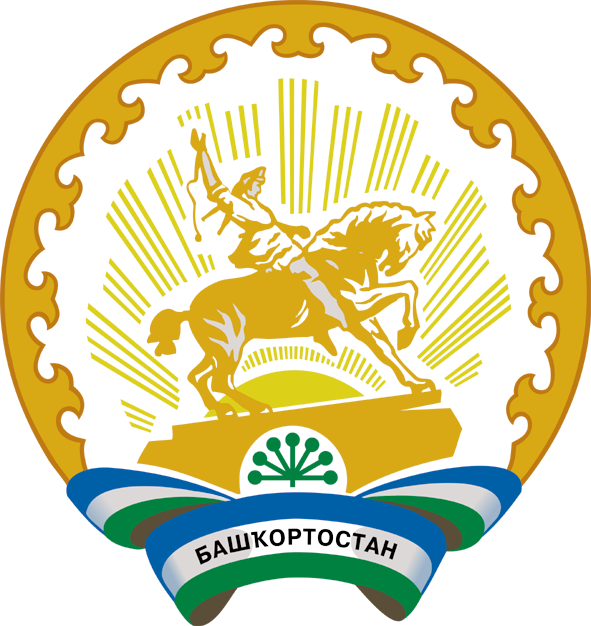 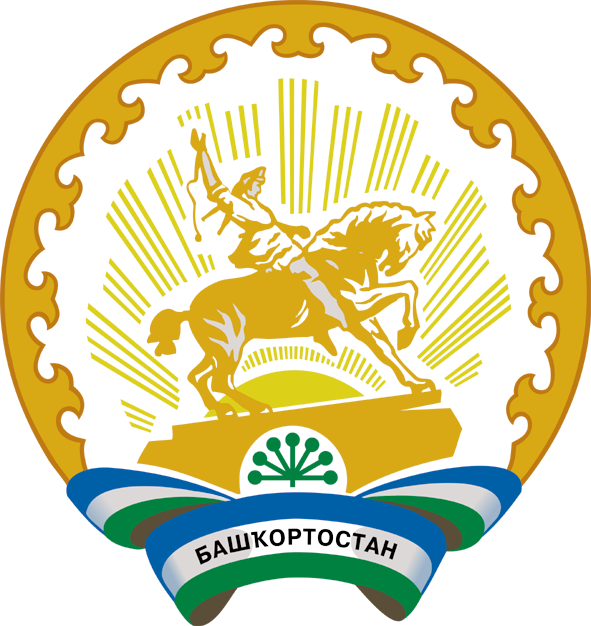 Республика БашкортостанБашҠортостан Республикаһының Туймазы  районы муниципаль районының  Николаевка ауыл советыауыл биләмәһе башлығы452785, Николаевка ауылы,  М2кт2п урамы, 4Тел. 8(34782) 32-1-34Администрация сельского поселения Николаевский сельсоветмуниципального районаТуймазинский районРеспублики Башкортостан45285, село Николаевка, ул.Школьная, 4Тел. 8(34782) 32-1-34№ 20от« 07  » июля                2022г.